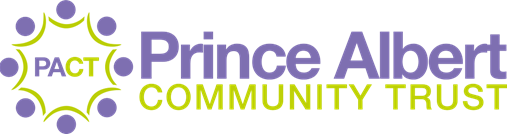 Application Form for:(Tick one option)         Work experience                  Voluntary position                    Student placement  Your DetailsName ………………………………………………………………………………………………………………………………….Email address ………………………………………………………………………………………………………………………..Name of School/College/University ……………………………………………………………………………………………….Course/Level and year of course. ………………………………………………………………………………………………Is the placement a requirement of your course?............................................................................................................You need to have a current DBS certificate to work in school.I have a current DBS certificate                                    I have applied for a DBS certificateI do not have a DBS certificateDetails of PlacementStart Date………………………………………….End date ……………………………………………Preferred Year Groups …………………………………………………………………………………………………………..Which days will you be in school? ………………………………………………………………………………………………Have you ever worked abroad?Have you ever spent over 3 months living outside of the UK?Do you have any family members that are pupils in any school across the PACT? Please give details………………………………………………………………………………………………………………………………………….Previous employment References . Please give references that we can contact. One must be your most current employer if relevant.  If you are still in Education this must be your current tutor/teacher.PRINT………………………………………………………………………………………………………………………………SIGN ………………………………………………………………………………………………………………………………..TELEPHONE CONTACT……………………………………………………………………………………………………..DATE………………………………………………………………………………………………………………………………..Thank you for your interest; you will be contacted if a vacancy becomes available. If your application is successful you will be invited into school for an informal interview. If you are successful at the interview stage we will then discuss what opportunities are available. Please send completed application forms and any other questions to the email below.enquiry@heathfld.bham.sch.ukDates to/fromOrganisationPosition heldNameAddressTelephone number